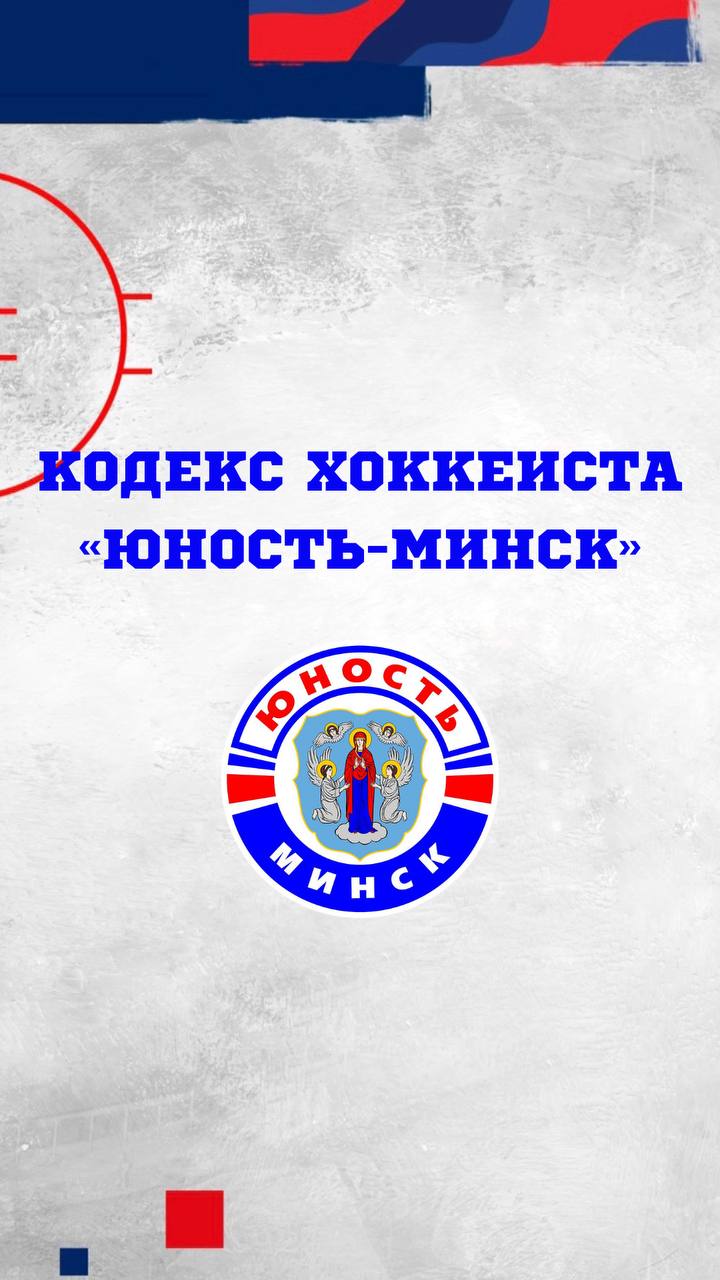 КОДЕКС ХОККЕИСТА «ЮНОСТЬ»Растим чемпионов вместе!1. Наш клуб – легенда«Юность-Минск» не просто один из существующих хоккейных клубов, это лицо отечественного хоккея.За словом «Юность» скрывается множество побед и выдающихся спортсменов, которые прославляли нашу страну на мировой арене.Поэтому каждый хоккеист «Юность-Минск»:- знает и уважает историю клуба- помнит легендарных игроков «Юности», их главные достижения в клубе и за его пределами- следит за нынешними успехами и результатами как главной команды, так и других команд, входящих в систему клуба.2. ЮНОСТЬ – второй домБыть воспитанником в нашем клубе – повод для гордости и большой ответственности. Наши хоккеисты посещают домашнюю арену не только ради тренировок и игр, но и для активного участия в жизни клуба и хоккейной школы, в частности:- поддерживают основную команду и всех воспитанников на трибунах- принимают участие в фото- и видеосъёмках, необходимых для популяризации клуба.3. Тренер – ориентир и наставник«Юность»  неизменно добивается высоких спортивных результатов благодаря тому, что работа в нашем клубе и хоккейной школе строится на трёх китах: дисциплина, уважение и поддержка. Хоккеист должен:- с уважением относится к руководству, работникам клуба, к тренерскому составу- хорошо знать спортивные достижения тренера, а также воспитанников школы «Юность»- чётко выполняет тренерскую установку.4. Команда – вторая семьяХоккейная команда – это не просто игроки, которые тренируются и выходят на лёд вместе. Это кулак, который может быть крепко сжатым, только при уважении друг к другу и взаимовыручке. Воспитанники  СДЮШОР «Юность-Минск»:- уважают своих партнёров, помогают товарищам по команде на льду и за его пределами- заботятся об атмосфере в команде, делятся опытом с младшими партнёрами и помогают вливаться новичкам- вступаются за партнёра на льду, не оставляют без внимания грубую игру против него.5. Профессиональное образованиеХоккей ассоциируется у большинства с ледовой площадкой, клюшкой и шайбой. Хоккеист, который настроен заниматься спортом профессионально, должен владеть знаниями в различных областях. Поэтому хоккеисты «Юности»:- изучают ключевые аспекты здорового образа жизни и правильного питания и следует им- проходят обучение для понимания норм и требований антидопинговой политики- стараются не пропускать занятия в школе и не отставать от учебной программы, показывая тем, что для спортсменов учёба стоит на одном из главных мест- постоянно обновляют и совершенствуют свои знания, благодаря тренерскому составу и руководству клуба «Юность-Минск».6. Спортивная этикаПрофессиональный спортсмен всегда является образцом для подражания, а в современном мире, когда все поступки на виду, особенно важно следить за репутацией как своей, так и клуба. Поэтому с раннего возраста спортсмены СДЮШОР «Юность-Минск»:- соблюдают установленные правила поведения в общественных местах- корректно общаются с представителями прессы, не позволяют себе грубых или оскорбительных высказываний- в своих социальных сетях не совершают действий, которые могут негативно сказаться на имидже самого спортсмена, а также имидже клуба и хоккейной школы- всегда уважительно относятся к соперникам.Соблюдение этих простых правил – дорога к успеху не только в хоккее, но и в жизни. Растим чемпионов вместе!